МИНИСТЕРСТВО МОНТАЖНЫХ И СПЕЦИАЛЬНЫХ СТРОИТЕЛЬНЫХ РАБОТ СССР(МИНМОНТАЖСПЕЦСТРОЙ СССР)УТВЕРЖДАЮЗаместитель министра монтажных и специальных строительных работ СССР___________________ Брюнин В.Ф.27 декабря 1979 г.ВЕДОМСТВЕННЫЕ СТРОИТЕЛЬНЫЕ НОРМЫИНСТРУКЦИЯ ПО РАЗРАБОТКЕ ПРОЕКТОВ ПРОИЗВОДСТВА РАБОТ НА МОНТАЖ ВНУТРЕННИХ САНИТАРНО-ТЕХНИЧЕСКИХ УСТРОЙСТВСрок введения в действие 1 января 1982 г.Согласовано с Госстроем СССР.Письмо Госстроя СССР от 16 октября 1981 г. № 1-2164.Инструкция разработана ГПИ Проектпромвентиляция.Внесены ГПИ ПроектпромвентиляцияУтверждены Минмонтажспецстроем СССР 27 декабря 1979 г.Инструкция содержит методику составления ППР, устанавливает требования к исходным данным, составу, содержанию и оформлению ППР.С введением в действие настоящей инструкции утрачивают силу "Указания по составлению и утверждению проектов производства работ на монтаж внутренних санитарно-технических устройств 1. ОБЩАЯ ЧАСТЬ1.1. Инструкция составлена в дополнение к "Инструкции по разработке проектов организации строительства и проектов производства работ" СН 47-74, утвержденной Госстроем СССР, в целях отражения специфики монтажа внутренних санитарно-технических устройств.1.2. Проекты производства работ (ППР) разрабатывают в целях определения наиболее эффективных методов, способствующих снижению себестоимости и трудоемкости монтажных работ, сокращению их продолжительности, улучшению качества монтажа и обеспечению безопасности труда.1.3. Инструкция устанавливает требования к составу, содержанию, порядку разработки и утверждения ППР.1.4. ППР следует разрабатывать с учетом применения прогрессивных методов и средств производства работ, обеспечивающих высокое качество, минимальные продолжительность, трудоемкость и стоимость.2. ОСНОВНЫЕ ПОЛОЖЕНИЯ2.1. ППР - руководящий документ для подготовки и производства работ по монтажу внутренних санитарно-технических систем на конкретных объектах.2.2. ППР по монтажу внутренних санитарно-технических систем могут быть двух видов: полные и сокращенные.Полные ППР составляют в случаях:а) сложных технических решений санитарно-технических систем;б) большого объема санитарно-технических работ (при сметной стоимости санитарно-технических работ более 80 тыс. руб. для первого территориального района или более 5 тыс. м трубопроводов);в) выполнения санитарно-технических работ в крайне сжатые сроки или параллельно с выполнением смежных работ;г) применения на объекте уникального санитарно-технического или технологического оборудования, связанного с санитарно-техническими системами;д) сложных, стесненных или связанных с повышенной опасностью условий производства работ по монтажу санитарно-технических систем.На все остальные объекты составляют сокращенные ППР.ППР разрабатывают группы подготовки производства монтажных организаций. Полные ППР могут разрабатывать проектно-технологические и специализированные проектные организации - по заказу монтажных организаций (за счет накладных расходов в строительстве монтажных организаций).2.3. Стоимость разработки ППР, выполняемых проектными организациями, определяется по "Прейскуранту стоимости разработки проектов производства работ по монтажу внутренних санитарно-технических устройств".2.4. Монтажная организация передает проектной организации одновременно с заказом на разработку ППР следующие материалы:утвержденное главным инженером монтажной организации задание на разработку ППР, содержащее сведения об объеме и сроках разработки;рабочий проект и сметную документацию на объект в одном экземпляре;раздел проекта организации строительства объекта, отражающий производство внутренних санитарно-технических работ (при его наличии);утвержденный заказчиком и генподрядчиком календарный план или директивный график строительства;строительный генеральный план объекта (или выкопировку из него);монтажные чертежи.2.5. Основные технические решения, закладываемые в ППР, обсуждают на техническом совете монтажной организации.2.6. ППР может быть разработан и утвержден поэтапно с выдачей в согласованные сроки монтажной организации-заказчику отдельных частей.2.7. ППР утверждает главный инженер монтажной организации, видавшей задание на ППР, не поздней чем за два месяца до начала монтажных работ.Перед утверждением принятые в ППР сроки и основные решения по производству монтажных работ должны быть согласованы монтажной организацией с генподрядной.ППР по монтажу внутренних санитарно-технических систем в действующих цехах должен быть согласован с дирекцией предприятия до утверждения.2.8. Отступления от ППР в части методов монтажа допускаются по согласованию с разработчиком.2.9. При возникновении в процессе работ изменений сроков, условий монтажа, обеспечения ресурсами и т.п. монтажная организация вносит в ППР коррективы с проведением соответствующих согласований.3. ИСХОДНЫЕ ДАННЫЕ ДЛЯ РАЗРАБОТКИ ППР3.1. Исходные данные для разработки ППР:утвержденное задание;рабочий проект и сметная документация на объект;монтажные чертежи;раздел проекта организации строительства объекта, отражающий производство внутренних санитарно-технических работ (при наличии его);утвержденный заказчиком и генеральным подрядчиком календарный план или директивный график строительства;строительный генеральный план объекта или его элемент (при реконструкции и расширении промышленных предприятий на строительном генеральном плане должно быть указано расположения существующих инженерных сетей и коммуникаций (с выделением действующих), места врезки новых сетей и коммуникаций в действующие, указаны проезды, используемые монтажниками);сведения о количестве и типах намечаемых к использованию монтажной организацией машин, механизмов и транспортных средств;данные о предприятиях - поставщиках трубных заготовок и изделий;сведения о сроках и порядке поставки предусмотренного проектом санитарно-технического оборудования (или о его замене);типовые технологические карты на монтаж внутренних санитарно-технических устройств;действующие нормативные документы;глава СНиП по правилам производства и приемки работ санитарно-технического оборудования зданий и сооружений;глава СНиП по технике безопасности в строительстве;нормативные документы по организации строительства;утвержденные общесоюзные или ведомственные укрупненные показатели расхода материально-технических ресурсов;единые нормы и расценки на монтажные работы (ЕНиР).3.2. Задание на разработку ППР должно быть составлено по форме 1 приложения 1.4. СОСТАВ ППР4.1. В состав полного ППР должны входить:пояснительная записка, содержащая сведения об исходных данных проекта и обоснования принятых решений; требования к строительной готовности объекты для производства монтажных работ;мероприятия по производству работ и организации работ методом бригадного подряда на основе хозяйственного расчета; указания по технике безопасности; мероприятия по пожарной безопасности, предусматривающие порядок выполнения открытых огневых работ, требования к размещению горючих и взрывоопасных материалов; мероприятия по осуществлению контроля и оценки качества монтажных работ;основные технико-экономические показатели ППР (форма 2 приложения 1);сводная ведомость трудовых затрат и заработной платы (форма 3 приложения 1);календарный план производства работ по объекту (форма 4 приложения 1) или локальный сетевой график (приложения 2 и 3);сводный график потребности в рабочих кадрах по объекту (форма 5 приложения 1);график поставки санитарно-технического оборудования на объект, (форма 6 приложения 1);график поставки санитарно-технических трубных заготовок, узлов и изделий на объект (форма 7 приложения 1);ведомость основных и вспомогательных материалов (форма 8 приложения 1);ведомости потребности в инструменте, приспособлениях и механизмах, не учтенных в утвержденном наборе на бригаду (форма 9 приложения 1);производственные калькуляции трудовых затрат и заработной платы на монтаж внутренних санитарно-технических систем (форма 10 приложения 1);элемент стройгенплана с расположением приобъектных постоянных и временных транспортных путей, монтажных кранов, складов, площадок для складирования санитарно-технического оборудования, трубных заготовок, узлов и изделий, временных зданий и помещений монтажной организации (производственных и административно-бытовых);типовые технологически корты на монтаж внутренних санитарно-технических устройств, привязанные к местным условиям;технологические карты на сложные работы и на работы, выполняемые новыми методами, не предусмотренными существующими типовыми технологическими картами.4.2. В состав сокращенного ППР должны входить:календарный план работ в виде линейного графика;схемы производства основных видов работ или перечень типовых технологических карт, примененных в проекте;краткая пояснительная записка, содержащая указания по производству работ, технике безопасности и пожарной безопасности.4.3. По договоренности организации - заказчика ППР с организацией-разработчиком в ППР могут быть включены дополнительные разделы, не предусмотренные пп. 4.1 и 4.2 настоящей инструкции (за дополнительную оплату).5. МЕТОДИКА СОСТАВЛЕНИЯ ППР5.1. Перед составлением ППР выполняют следующие подготовительные работы:сбор исходных данных (см. раздел 3);изучение рабочего проекта и сметной документации;определение смежных строительно-монтажных работ, выполняемых другими организациями до монтажа внутренних санитарно-технических систем;ознакомление с объектом.5.2. По окончании подготовительных работ разрабатывают ППР в составе, предусмотренном пп. 4.1 и 4.2.5.3. При рассмотрении нескольких вариантов производства работ определяют экономическую эффективность в соответствии с "Инструкцией по определению экономической эффективности использования в строительстве новой техники, изобретений и рационализаторских предложений" СН 509-78.5.4. Раздел "Основные технико-экономические показатели ППР" составляют по форме 2 приложения 1 настоящей инструкции.Сметную стоимость монтажных работ определяют по смете, уточненной по монтажным чертежам; общее количество монтируемых трубопроводов - по рабочим и монтажным чертежам; трудоемкость монтажных работ - путем составления производственных калькуляций трудовых затрат на основные работы по монтажу каждого вида внутренних санитарно-технических устройств отдельно.Трудоемкость вспомогательных и транспортных работ принимают в размере 30% трудовых затрат на основные монтажные работы.Дневную выработку одного рабочего в физическом выражении определяют делением количества трубопроводов на трудоемкость монтажных работ, в денежном - делением сметной стоимости монтажных работ на трудоемкость (приводится для организаций, не перешедших на планирование по нормативной чистой продукций). Эти показатели определяют по объекту в целом и отдельно по каждому виду внутренних санитарно-технических устройств. Трудозатраты на монтаж одного метра трубопроводов определяют делением трудоемкости монтажа каждого вида внутренних санитарно-технических устройств на длину трубопроводов.5.5. Производственные калькуляции трудовых затрат составляют на каждый вид санитарно-технических устройств. При составлении калькуляций следует пользоваться ЕНиР, ВНиР и местными нормами, утвержденными в установленном порядке. Производственные калькуляции должны быть отпечатаны на бланках нарядов (форма 10 приложения 1) с заполнением граф 4-8. Графы 9-11 используют для отметок о фактическом выполнении работ.5.6. Трудоемкость монтажа внутренних санитарно-технических устройств, определенную путем составления производственных калькуляций, заносят в "Сводную ведомость трудовых затрат и заработной платы", составленную по форме 3 приложения 1.5.7. В ППР мероприятия по производству работ должны содержать конкретные рекомендации о способах выполнения работ, отдельных процессов и их последовательность.Методы производства работ должны быть выбраны с учетом скорейшего и безопасного их выполнения, максимального сокращения ручного труда, широкого использования средств механизации.При реконструкции и расширении промышленных предприятий ППР составляют с учетом особенностей производства работ на действующих предприятиях, увязывают выполнение санитарно-технических работ со смежными (строительными, электротехническими и др.), согласовывают со всеми исполнителями работ и руководством предприятия.5.8. В мероприятиях по производству работ должны быть предусмотрены указания по осуществлению контроля за качеством поступающих на объект заготовок и за качеством монтажных работ.5.9. При составлений указаний по производству работ следует использовать действующие типовые технологические карты на монтаж внутренних санитарно-технических устройств. В отдельных случаях может возникнуть необходимость в привязке некоторых типовых технологических карт к конкретным условиям данного объекта.Привязка типовой технологической карты к местным условиям заключается в уточнении объемов работ, средств механизации и потребности в трудовых и материальных ресурсах, а также в уточнении схемы организации процесса соответственно фактическим габаритам той части здания, к которой привязывается технологическая карта. При этом методы выполнения работ, принятые в типовой технологической карте, изменению не подлежат.5.10. Календарный план производства работ, составленный по форме 4 приложения 1 устанавливает:сроки и продолжительность монтажных работ на объекте с разбивкой по отделениям, цехам, захваткам (зонам);последовательность выполнения монтажных работ.Календарный план производства работ при реконструкции и расширении промышленных предприятий должен быть согласован с начальником производственного цеха, главным энергетиком предприятия или главным механиком (вопросы отключения электроэнергии, теплоносителя, воды и т.п.), местной санитарной инспекцией (при необходимости) и инженером по технике безопасности.5.11. Сроки и общую продолжительность работ по монтажу внутренних санитарно-технических устройств по объекту в целом и по отдельным его захваткам определяют из совмещенного календарного плана строительства или директивного графика, утвержденных генподрядчиком и заказчиком.Продолжительность реконструкции следует определять на основе осуществления работ индустриальными методами при максимально возможном совмещении строительных, санитарно-технических, электротехнических и других работ, сокращения сроков остановки технологических процессов на реконструируемом предприятии и ввода в действие производства, цехов, установок и агрегатов.5.12. В графе "Наименование и последовательность выполнения работ" календарного плана отдельными строками должны быть выделены работы по испытанию санитарно-технических устройств.5.13. Трудоемкость монтажных работ при составлении календарного плана определяют по производственным калькуляциям трудовых затрат.5.14. При отсутствии совмещенного календарного плана производства работ или директивного графика строительства объекта, а также невозможности определения конкретных сроков их выполнения вместо календарного плана составляют локальный сетевой график, предусматривающий технологическую последовательность выполнения монтажа с учетом выполнения необходимых строительных, электромонтажных и других работ. При необходимости локальный сетевой график (приложение 2) может быть привязан к конкретным календарным срокам (приложение 3).5.15. Для определения необходимого количества рабочих по профессиям и их передвижения при производстве монтажных работ в установленные календарным планом сроки составляется "Сводный график потребности в рабочих кадрах" (форма 5 приложения 1).Количество рабочих рассчитывается по трудоемкости, определенной в календарном плане. Необходимые профессии рабочих определяются, исходя из состава звена, заложенного в соответствующих сборниках ЕНиР, ВНиР и местных нормах, утвержденных в установленном порядке.5.16. График поставки санитарно-технических трубных заготовок и изделий на объект составляют по форме 7 приложения 1. Графы 1-5 заполняют на основании рабочих и монтажных чертежей. Сроки поставки трубных заготовок и изделий должны опережать на 5-7 дней сроки выполнения монтажных работ, предусмотренные календарным планом или сетевым графиком.На основании этих же данных составляют график поставки оборудования (форма 6 приложения 1).5.17. Потребность в основных и вспомогательных материалах (форма 8 приложения 1) определяют на основании объемов работ по рабочим или монтажным чертежам с учетом действующих норм расхода материалов. В ведомость включают основные материалы (трубы, нагревательные приборы, арматуру, санитарно-технические приборы и т.д.) и вспомогательные (болты с гайками, шурупы, дюбели, прокладочные и уплотнительные материалы, электроды, присадочную проволоку и т.д.).5.18. Перечень инструмента, приспособлений и механизмов, требующихся для производства работ (форма 9 приложения 1) составляют на основании технологических карт, примененных в данном проекте, а их количество определяют в зависимости от объема и продолжительности работ, а также количества рабочих.5.19. Безопасность монтажных работ на объекте обеспечивают конкретными указаниями по производству работ, закладываемыми в ППР, и строгим соблюдением безопасных методов и приемов труда, предусмотренных "Типовыми технологическими картами".В разделе "Указания по технике безопасности" должны быть разработаны мероприятия, специфические для данного объекта.6. ОФОРМЛЕНИЕ ПРОЕКТАППР следует выпускать в двух альбомах формата №11 (размером 297210 мм).Содержание альбомов:Альбом 1. Проект производства работ.Альбом 2. Производственные калькуляции трудовых затрат и заработной платы.Альбом 1 выдается заказчику в трех экземплярах, альбом 2 - в двух.7. НАДЗОР ЗА ВЫПОЛНЕНИЕМ РАБОТ7.1. Надзор за выполнением сложных монтажных работ осуществляют в случаях, указанных в случаях, указанных в заданиях на разработку ППР.7.2. Надзор осуществляет организация, разработавшая ППР.7.3. Лица, осуществляющие надзор, при необходимости могут вносить изменения в ППР. Изменения можно вносить отдельным письмом или записью в соответствующих документах тушью или чернилами. Мелкие замечания или указания, не изменяющие основные решения ППР, вносят в журнал производства монтажных работ.7.4. Все изменения, внесенные в ППР в процессе надзора, должны быть отражены в контрольном экземпляре, хранящемся в архиве организации - разработчика ППР.ПРИЛОЖЕНИЕ 1ФОРМЫ БЛАНКОВ, ИСПОЛЬЗУЕМЫХ ПРИ СОСТАВЛЕНИИ ППРФорма 1ЗАДАНИЕ________________________________________________________________________________(наименование организации - разработчика ППР)Разработать ППР на монтаж систем _________________________________________________________________________________________________________________________________________________________________________________________________________________1. Наименование объекта и пункта строительства _____________________________________________________________________________________________________________________2. Монтирующая организация ______________________________________________________________________________________________________________________________________3. Этапы строительства ___________________________________________________________________________________________________________________________________________4. Календарный план или директивный график монтажа _______________________________________________________________________________________________________________5. Исходные данные ______________________________________________________________________________________________________________________________________________6. Особые условия монтажа ________________________________________________________________________________________________________________________________________________________________________________________________________________________7. Количество, типы и грузоподъемность машин, механизмов и транспортных средств, выделяемых для монтажных работ на объекте ___________________________________________________________________________________________________________________________________________________________________________________________________________8. Рекомендуемые монтажной организацией способы производства работ ________________________________________________________________________________________________________________________________________________________________________________________________________________________________________________________________9. Предприятия - поставщики трубных заготовок и изделий ____________________________________________________________________________________________________________________________________________________________________________________________________________________________________________________________________________10. Сведения о поставке проектного санитарно-технического оборудования или о его замене________________________________________________________________________________________________________________________________________________________________11. Сроки поставки санитарно-технического оборудования, трубных заготовок, узлов и деталей на объект ___________________________________________________________________________________________________________________________________________________________________________________________________________________________________12. Состав бригады (звена), занятой на монтаже трубопроводов, заготовок, изделий и санитарно-технического оборудования _________________________________________________________________________________________________________________________________________________________________________________________________________________13. Объем работ _________________________________________________________________________________________________________________________________________________________________________________________________________________________________14. Вид ППР (полный, сокращенный) _______________________________________________15. Указания о разработке дополнительных разделов ППР, не предусмотренное п.п. 4.1 и 4.2 ________________________________________________________________________________________________________________________________________________________________16. Надзор за выполнением работ ___________________________________________________17. Сроки разработки ППР и этапы _________________________________________________________________________________________________________________________________Составитель заданияФорма 2ОСНОВНЫЕ ТЕХНИКО-ЭКОНОМИЧЕСКИЕ ПОКАЗАТЕЛИ ППРФорма 3СВОДНАЯ ВЕДОМОСТЬ ТРУДОВЫХ ЗАТРАТ И ЗАРАБОТНОЙ ПЛАТЫКАЛЕНДАРНЫЙ ПЛАН ПРОИЗВОДСТВА РАБОТ ПО ОБЪЕКТУФорма 4Форма 5СВОДНЫЙ ГРАФИК ПОТРЕБНОСТИ В РАБОЧИХ КАДРАХ ПО ОБЪЕКТУФорма 6ГРАФИК ПОСТАВКИ САНИТАРНО-ТЕХНИЧЕСКОГО ОБОРУДОВАНИЯ НА ОБЪЕКТПримечание: Графу 2 заполняет линейный техперсонал.Форма 7ГРАФИК ПОСТАВКИ САНИТАРНО-ТЕХНИЧЕСКИХ ТРУБНЫХ ЗАГОТОВОК, УЗЛОВ И ИЗДЕЛИЙ НА ОБЪЕКТФорма 8ВЕДОМОСТЬ ОСНОВНЫХ И ВСПОМОГАТЕЛЬНЫХ МАТЕРИАЛОВФорма 9ВЕДОМОСТЬ ПОТРЕБНОСТИ В ИНСТРУМЕНТЕ, ПРИСПОСОБЛЕНИЯХ И МЕХАНИЗМАХ, НЕ УЧТЕННЫХ В УТВЕРЖДЕННОМ НАБОРЕ НА БРИГАДУФорма 10ПРОИЗВОДСТВЕННАЯ КАЛЬКУЛЯЦИЯ ТРУДОВЫХ ЗАТРАТ И ЗАРАБОТНОЙ ПЛАТЫ НА МОНТАЖ ВНУТРЕННИХ САНИТАРНО-ТЕХНИЧЕСКИХ СИСТЕМНаряд № _________ от «______№ ___________________19___ г.ПРИЛОЖЕНИЕ 2ПРИМЕР ЛОКАЛЬНОГО СЕТЕВОГО ГРАФИКА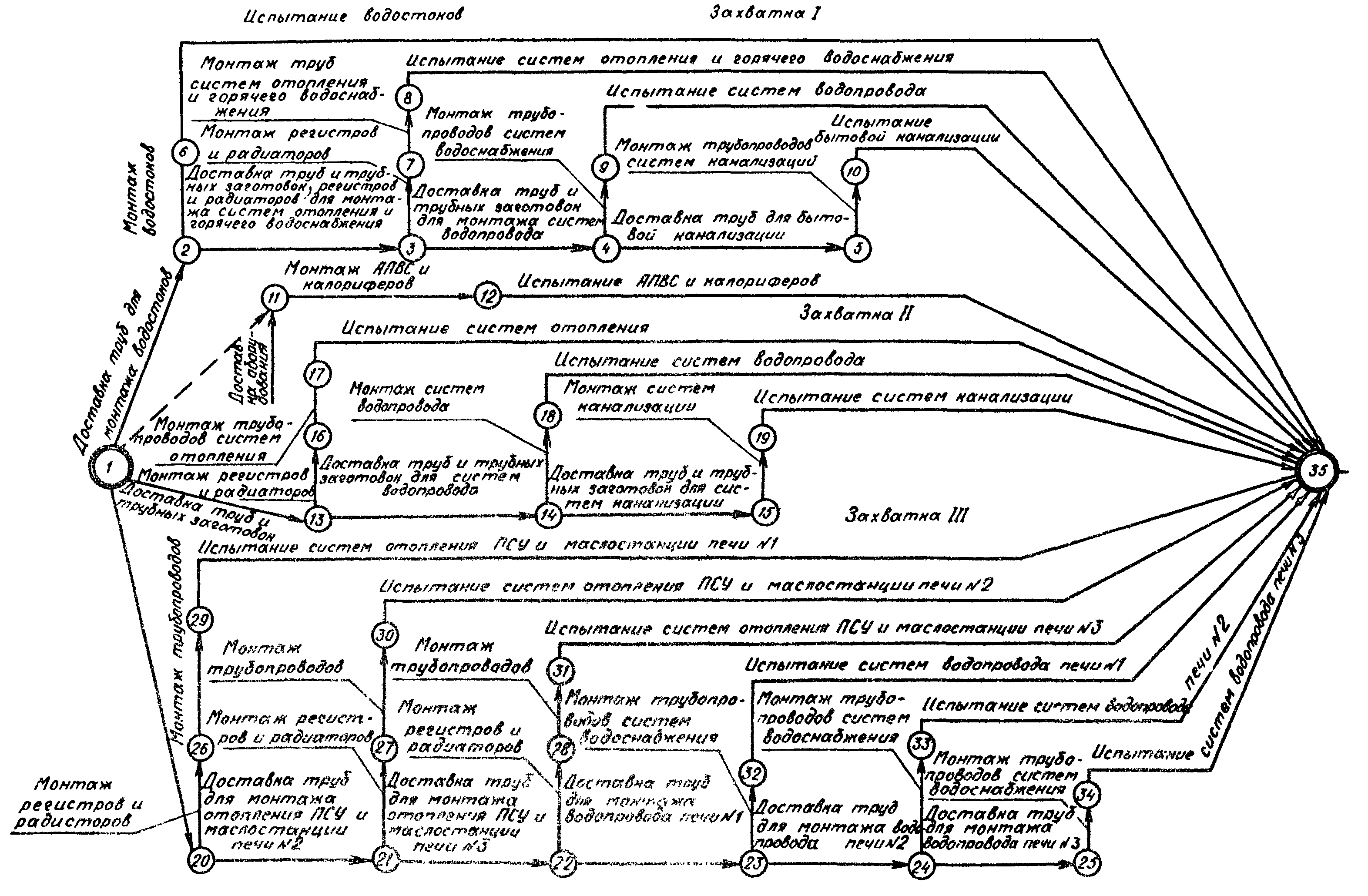 ПРИЛОЖЕНИЕ 3Пример привязки локального сетевого графика к календарным срокам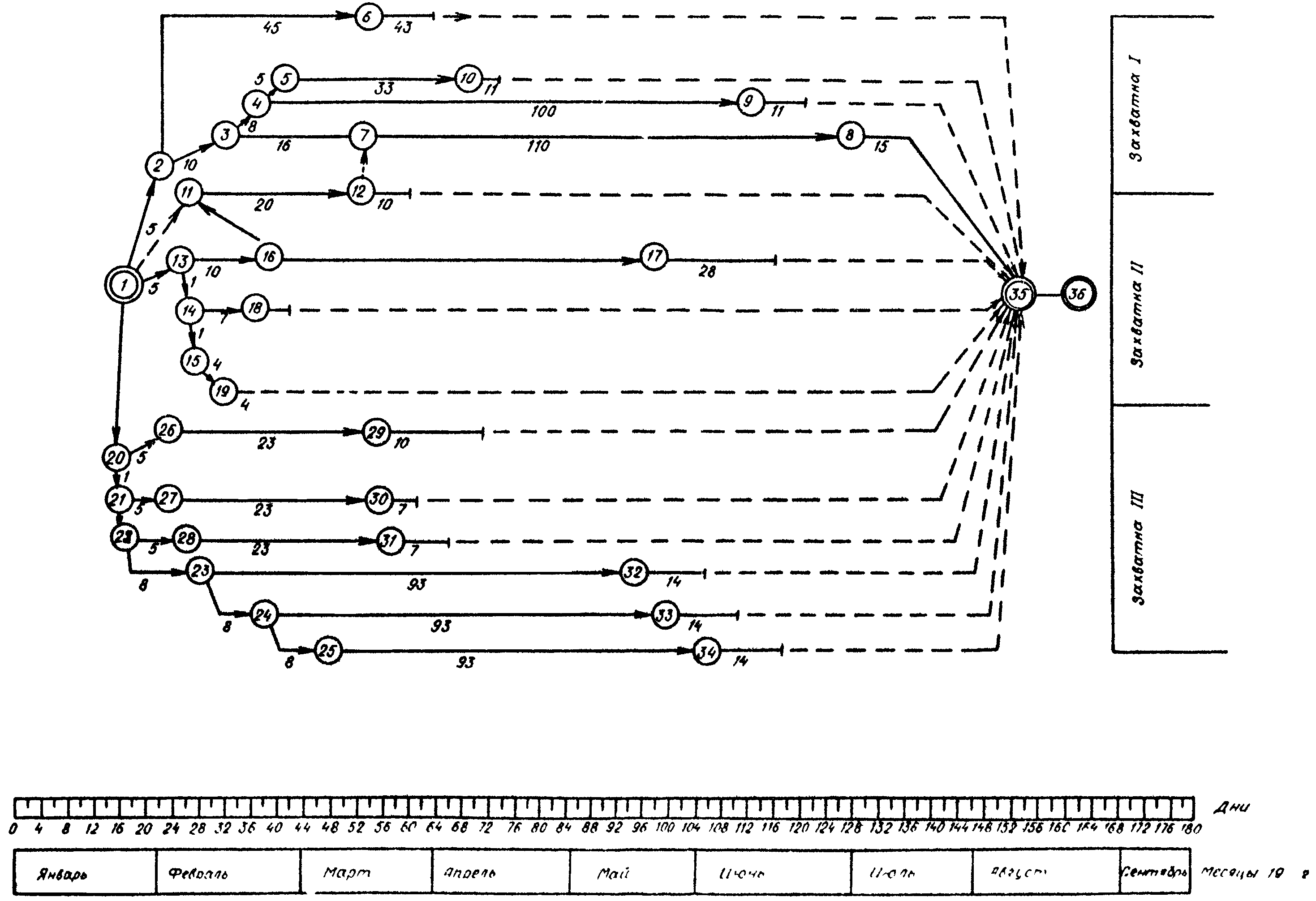 ЭЛЕМЕНТЫ ЛОКАЛЬНОГО СЕТЕВОГО ГРАФИКА:работа - процесс, требующий для его выполнения затрат времени и ресурсов;ожидание - технологический или организационный перерыв между работами, необходимый при выбранной схеме производства работ; процесс, требующий только затрат времени;зависимость (фиктивная работа) - элемент, который вводится для отражения правильной взаимосвязи между работами; не требует затрат времени и труда исполнителей;событие - результат выполнения (факт окончания) одной или нескольких работ, необходимый и достаточный для начала последующих работ.Работа и ожидание изображаются сплошной стрелкой с указанием над стрелкой ее продолжительности или ожидания.Зависимость (фиктивная работа) изображается пунктирной стрелкой.Событие изображается кружком и нумеруется.Работа, а также ожидание и зависимость шифруется номерами двух ограничивающих событий, начального и конечного: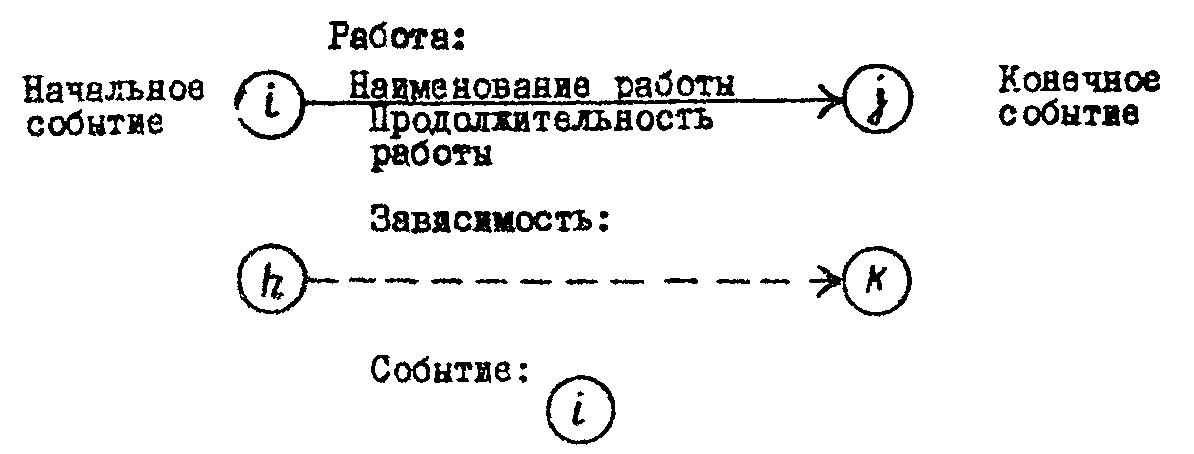  - исходное событие сетевого графика.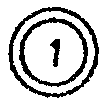  - завершающее событие сетевого графика (в приложениях 2 и 3 - сдача систем).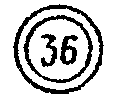 СОДЕРЖАНИЕ1. Общая часть2. Основные положения3. Исходные данные для разработки ппр4. Состав ппр5. Методика составления ппр6. Оформление проекта7. Надзор за выполнением работПриложение 1 Формы бланков, используемых при составлении ппрПриложение 2 Пример локального сетевого графикаПриложение 3 Пример привязки локального сетевого графика к календарным срокамСОГЛАСОВАНО____________________________________(должность)________________________________________________________________________(наименование организации)____________________________________(подпись, фамилия, инициалы)____________________________________(дата)УТВЕРЖДАЮ____________________________________(должность)________________________________________________________________________(наименование организации)____________________________________(подпись, фамилия, инициалы)____________________________________(дата)________________(должность)____________________(фамилия, инициалы)__________________(подпись)_______________(дата)Технико-экономический показатель ППРВид системыВид системыВид системыВид системыВид системыТехнико-экономический показатель ППРотоплениеводопровод (хозяйственно-питьевой, производственный противопожарный)канализацияканализацияканализацияТехнико-экономический показатель ППРотоплениеводопровод (хозяйственно-питьевой, производственный противопожарный)бытоваяпроизводст-веннаяводостоки1. Сметная стоимость монтажных работ, тыс. руб.2. Общее количество монтируемых трубопроводов, м3. Трудоемкость работ, чел.-дней4. Дневная выработка одного рабочего, м смонтированных трубопроводов5. Дневная выработка одного рабочего, руб.6. Трудозатраты на монтаж 1 м трубопроводов, чел.-днейНаименование санитарно-технических устройствКоличество трубо-проводов, мКоличество обору-дования, шт.Трудозатраты на монтаж, чел.-днейТрудозатраты на монтаж, чел.-днейТрудозатраты на монтаж, чел.-днейЗаработная плата за монтаж, руб.Заработная плата за монтаж, руб.Наименование санитарно-технических устройствКоличество трубо-проводов, мКоличество обору-дования, шт.трубопроводов, заготовок, изделийсантех-оборудованиявсеготрубо-проводов обору-дования1234567 8Наименование и последовательность выполнения работОбъем работОбъем работТрудоемкость работ, чел.-днейКоличество рабочие, чел.Продолжи-тельность выполнения работ, днейПредшествующие смежные работы (строительные, электромонтажные и т.д.)Наименование и последовательность выполнения работед. нам. количествоТрудоемкость работ, чел.-днейКоличество рабочие, чел.Продолжи-тельность выполнения работ, днейПредшествующие смежные работы (строительные, электромонтажные и т.д.)1234567Сроки выполнения подготовительных работ:месяц 19 ___ г. Сроки выполнения подготовительных работ:месяц 19 ___ г. Сроки выполнения подготовительных работ:месяц 19 ___ г. Сроки выполнения подготовительных работ:месяц 19 ___ г. Сроки выполнения подготовительных работ:месяц 19 ___ г. Сроки выполнения подготовительных работ:месяц 19 ___ г. Сроки выполнения подготовительных работ:месяц 19 ___ г. Сроки выполнения подготовительных работ:месяц 19 ___ г. Сроки выполнения подготовительных работ:месяц 19 ___ г. Сроки выполнения подготовительных работ:месяц 19 ___ г. Сроки выполнения подготовительных работ:месяц 19 ___ г. Сроки выполнения подготовительных работ:месяц 19 ___ г. Сроки выполнения монтажных работ: месяц 19 ___ г. Сроки выполнения монтажных работ: месяц 19 ___ г. Сроки выполнения монтажных работ: месяц 19 ___ г. Сроки выполнения монтажных работ: месяц 19 ___ г. Сроки выполнения монтажных работ: месяц 19 ___ г. Сроки выполнения монтажных работ: месяц 19 ___ г. Сроки выполнения монтажных работ: месяц 19 ___ г. Сроки выполнения монтажных работ: месяц 19 ___ г. Сроки выполнения монтажных работ: месяц 19 ___ г. Сроки выполнения монтажных работ: месяц 19 ___ г. Сроки выполнения монтажных работ: месяц 19 ___ г. Сроки выполнения монтажных работ: месяц 19 ___ г. IIIIIIIVVVIVIIVIIIIXXXIXIIIIIIIIIVVVIVIIVIIIIXXXIXII8910111213141516171619202122232425262728293031Наименование профессииЕд. изм.КоличествоСреднесуточная потребность в рабочих по месяцам строительстваСреднесуточная потребность в рабочих по месяцам строительстваСреднесуточная потребность в рабочих по месяцам строительстваСреднесуточная потребность в рабочих по месяцам строительстваСреднесуточная потребность в рабочих по месяцам строительстваСреднесуточная потребность в рабочих по месяцам строительстваСреднесуточная потребность в рабочих по месяцам строительстваСреднесуточная потребность в рабочих по месяцам строительстваСреднесуточная потребность в рабочих по месяцам строительстваСреднесуточная потребность в рабочих по месяцам строительстваСреднесуточная потребность в рабочих по месяцам строительстваСреднесуточная потребность в рабочих по месяцам строительстваНаименование профессииЕд. изм.КоличествоIIIIIIIVVVIVIIVIIIIXXXIXII123456789101112131415Наименование оборудованияНаименование оборудованияЕд. изм.КоличествоСрок поставки по месяцам 19 ___ г.Срок поставки по месяцам 19 ___ г.Срок поставки по месяцам 19 ___ г.Срок поставки по месяцам 19 ___ г.Срок поставки по месяцам 19 ___ г.Срок поставки по месяцам 19 ___ г.Срок поставки по месяцам 19 ___ г.Срок поставки по месяцам 19 ___ г.Срок поставки по месяцам 19 ___ г.Срок поставки по месяцам 19 ___ г.Срок поставки по месяцам 19 ___ г.Срок поставки по месяцам 19 ___ г.Примечаниепо проектусогласована заменаЕд. изм.КоличествоIIIIIIIVVVIVIIVIIIIXXXIXIIПримечание12345678910 1121314 151617Наиме-нование системыНаиме-нование изделияЕд. изм.Коли-чествоТехническая документацияСроки поставки: месяц 19 ___ г. Сроки поставки: месяц 19 ___ г. Сроки поставки: месяц 19 ___ г. Сроки поставки: месяц 19 ___ г. Сроки поставки: месяц 19 ___ г. Сроки поставки: месяц 19 ___ г. Сроки поставки: месяц 19 ___ г. Сроки поставки: месяц 19 ___ г. Сроки поставки: месяц 19 ___ г. Сроки поставки: месяц 19 ___ г. Сроки поставки: месяц 19 ___ г. Сроки поставки: месяц 19 ___ г. Приме-чаниеНаиме-нование системыНаиме-нование изделияЕд. изм.Коли-чествоТехническая документацияIIIIIIIVVVIVIIVIIIIXXXIXIIПриме-чание123456789101112131415161718Наименование материалаГОСТ, маркаЕд. изм.КоличествоМасса, кгМасса, кгНаименование материалаГОСТ, маркаЕд. изм.Количествоединицыобщая123456Наименование инструмента, приспособления, механизмаГОСТ, ОСТ, ТУ или чертеж, тип, маркаТехническая характеристикаЕд. изм. Количество12345____________________________________месяц _______________________________№ бригады, участка ___________________Шифр объекта _______________________Объект строительства _________________Бригада тов. _________________________Начало работ ________________________Окончание работ _____________________§ Единых норм и расценокОписание работ и условий производстваЕд. изм.ЗаданоЗаданоЗаданоЗаданоЗаданоИсполненоИсполненоИсполнено§ Единых норм и расценокОписание работ и условий производстваЕд. изм.коли-чество работна единицуна единицуна весь периодна весь периодколи-чество работнорма времени, чел.-чсумма,руб. § Единых норм и расценокОписание работ и условий производстваЕд. изм.коли-чество работнорма времени, чел.-чрасценка, руб.на весь периодна весь периодколи-чество работнорма времени, чел.-чсумма,руб. § Единых норм и расценокОписание работ и условий производстваЕд. изм.коли-чество работнорма времени, чел.-чрасценка, руб.норма времени, чел.-чсумма,руб.коли-чество работнорма времени, чел.-чсумма,руб. 1234567891011